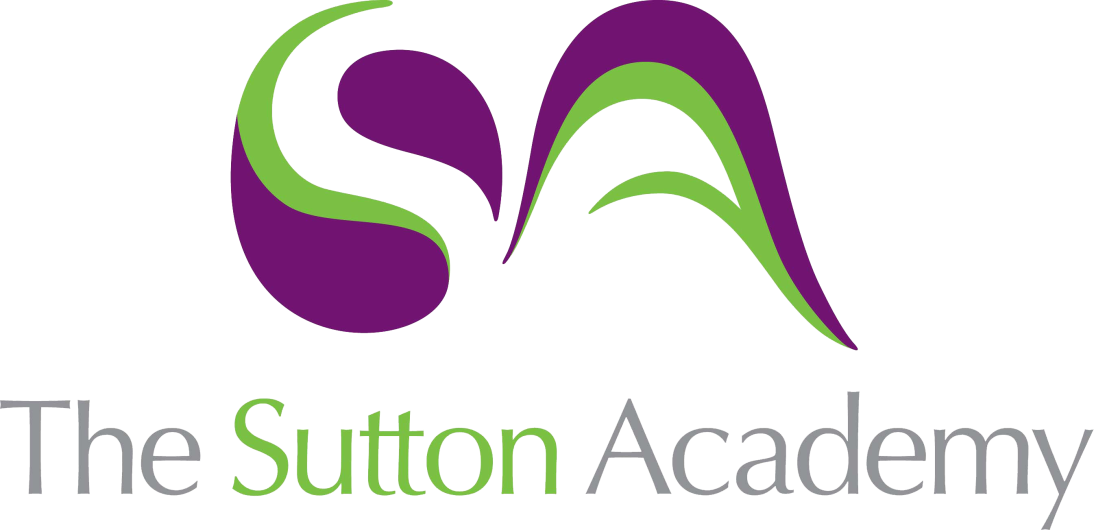 Knowledge Rich Curriculum Plan GCSE Design CoreSpecialist Technical Principles - 2.6 Stock forms, types and sizes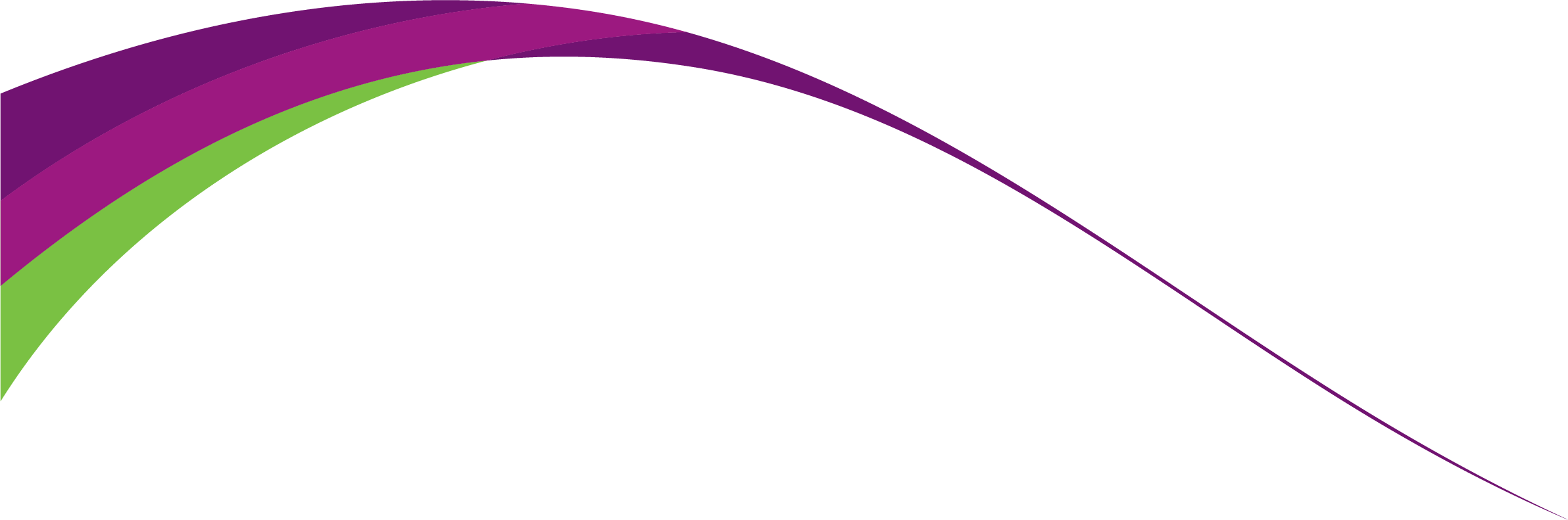 GCSE Design CoreSpecialist Technical Principles 
2.6 Stock forms, types and sizes Lesson/Learning Sequence Intended Knowledge:Students will know that…Tiered Vocabulary Prior Knowledge:In order to know this students, need to already know that…Assessment Lesson: Using and working with materialsStudents will know the term stock formStudents will know that stock form refers to how timber is bought after manufactureStudents will know that stock form are available in a variety of different ways such as strip, board, plank, squareStudents will know the term knock down fittingsManufacture: make (something) on a large scale using machinery.Stock form: the standard shapes and sizes in which a. material is availableKnock down fitting: those that can be put together easily, normally using only a screw driver, a drill, a mallet/hammer and other basic tools.Students need to already know some examples of stock formsStudents need to already know how timber can be bought after manufactureStudents need to already know examples of where knock down fittings can be used in productsWhy do designers need an understanding of stock forms?How can alternative stock forms affect a products manufacture?